APPLICATION FOR MEDICAL CODER/ INSURANCE COORDINATOR POSITION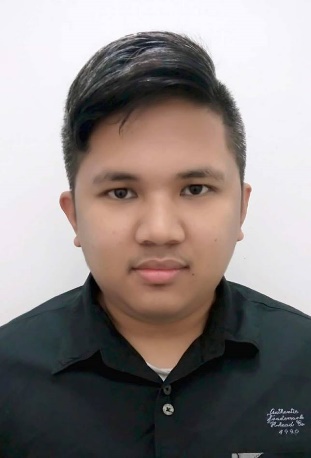 EDWARD EDWARD.374031@2freemail.com PHRN,   HAAD PN,   CPCCURRENT ACHIEVEMENTS:Certified Professional Coder / CPC (ICD 10/ CPT/ HCPCS)With knowledge in OPENJET and processing of application in THIQA websiteHAAD passerWith UAE experience as a nurse and administrative workloadBLS and ACLS certifiedWith UAE trainings attendedWORK EXPERIENCE:Nurse                                    	Nightingale Home Health Care          	         	May 2015 – April 2017                                            	Abu Dhabi City, United Arab EmiratesStaff Nurse			Lopez Hospital				       August 2013 – August 2014				Balaoan, La UnionNurse				City Health Office			          October 2013 - May 2014				San Fernando City, La Union, PhNurse Entrepreneur		Self Employed			            February 2012 – December 2015LICENSES/ CERTIFICATION CARDS:Certified Professional Coder (CPC)AAPCSeptember 2017- PASSEDCPR, AED and First AidNational Health Care Provider SolutionsUnited StatesMay 2016Advanced Cardiac Life Support Provider (ACLS)National Health Care Provider SolutionsUnited StatesMay 2016Basic Life Support (BLS)National Health Care Provider SolutionsUnited StatesMay 2016Cardio-Pulmonary Resuscitation Pro	for Professional Rescuer CERTIFIED CPR PROMay 2014ASHI Advanced Cardiac Life Support ProviderCERTIFIED TRAINED ACLS PROVIDERMay 2014Health Authority Abu DhabiPractical Nurse Licensure Examination PasserNursing Licensure Exam	Board Exam Passer			Intravenous Therapy TrainingLicensed IV Therapist			EDUCATIONAL BACKGROUND:Primary level:			St. Joseph’s College 			          	Graduated March 2002Quezon CitySecondary level:		Our Lady of Perpetual Succor College         	Graduated March 2006				Marikina CityTertiary level:			La Finn’s Scholastica			          	Graduated March 2013				Bachelor of Science in Nursing				San Fernando City, La UnionTRAININGS, SEMINARS AND CMEs ATTENDED:Certified Medical Coding TrainingDhafir Institute, Abu Dhabi CityApril 2017Diabetes Management for NursesNightingale Nursing Training - March 03, 2017Patient SafetyNightingale Nursing TrainingFebruary 23, 2017Pressure Ulcer Assessment and Management for Hospital and Home Care NursesNightingale Nursing TrainingJune 24, 2016Infection Control for Hospital and Home Care NursesNightingale Nursing TrainingJune 03, 2016Basic Life Support (BLS)National Health Care Provider SolutionsUnited StatesMay 17, 2016Advanced Cardiac Life Support Provider (ACLS)National Health Care Provider SolutionsUnited StatesMay 12, 2016CPR, AED and First AidNational Health Care Provider SolutionsUnited StatesMay 11, 2016Introduction to Basic Venipuncture Techniques				Inet Center Northern LuzonBaguio CityMay 16, 2014ASHI Advanced Cardiac Life Support						American Safety and Health Institute (ASHI CERTIFIED)Via Inet CenterBaguio CityMay 16, 2014Advanced Cardiovascular Life Support (ACLS)					Inet Center Northern LuzonBaguio CityMay 16, 2014CPR PRO for the PROFESSIONAL RESCUER					American Safety and Health Institute (ASHI CERTIFIED)Via Inet CenterBaguio CityMay 15, 2014Advanced Airway Management and Endotracheal Intubation 	Inet Center Northern LuzonBaguio CityMay 15, 2014Basic Life Support for Health Care Professionals (BLS)  		Inet Center Northern LuzonBaguio CityMay 15, 2014Basic Cardiac Rhythm Recognition (ECG READING)				Inet Center Northern LuzonBaguio City - May 15, 2014Basic Emergency Cardiovascular Pharmacology				Inet Center Northern LuzonBaguio CityMay 15, 2014Emergency Oxygen Administration						Inet Center Northern LuzonBaguio CityMay 15, 2014Electrical Therapy and AED Operation					Inet Center Northern LuzonBaguio CityMay 15, 20143 Day Basic IV Therapy Training Program for Nurses		Ilocos Training and Regional Medical CenterOctober 11-13, 2013PERSONAL INFORMATIONBirth date:	February 14, 1989Birth place:	Manila, PhilippinesGender:		MaleHeight:		5’ 3”Religion:	ChristianMarital Status:	SingleCitizenship:	FilipinoNationality:	FilipinoCAPABILITIES:Good Communication SkillsGood English oral and written skillsBasic Arabic (Speaking)Computer literate (Microsoft Office, Word,         PowerPoint, Spreadsheet)Good typing skills 50 wpm with 95% accuracyWilling to undergo additional trainingEager to learn and can work under pressureREFERENCES:	Will provide upon request.This is to certify that all the above information is true and correct.